ZAMAN YÖNETİMİ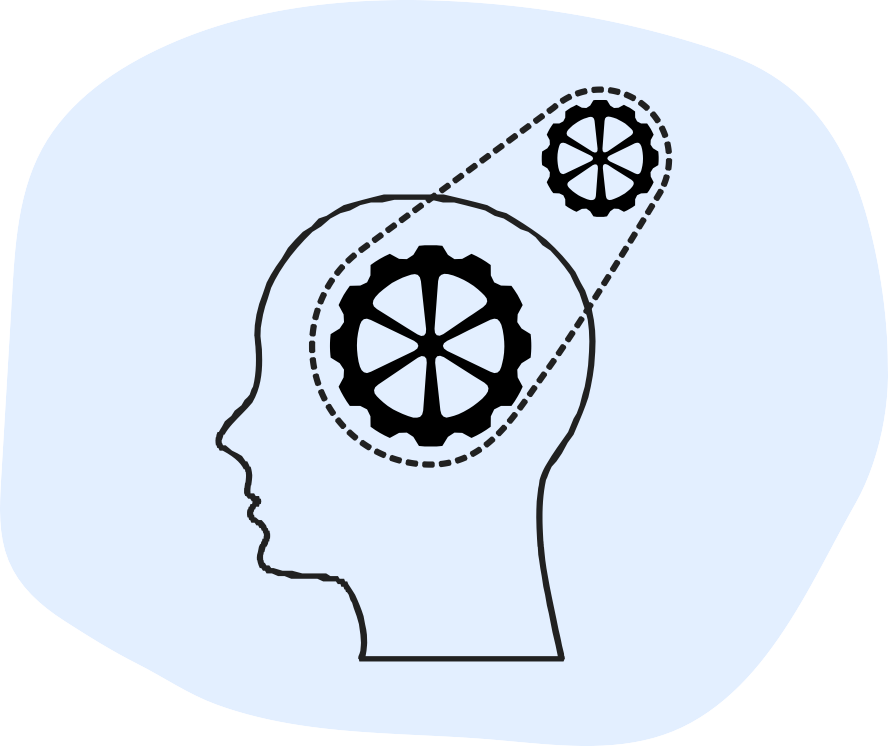 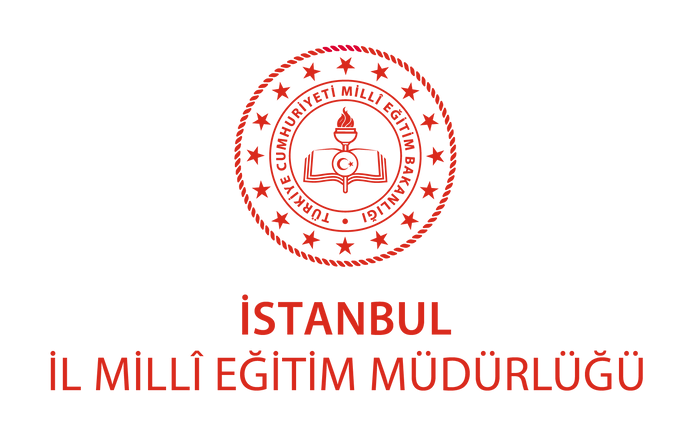 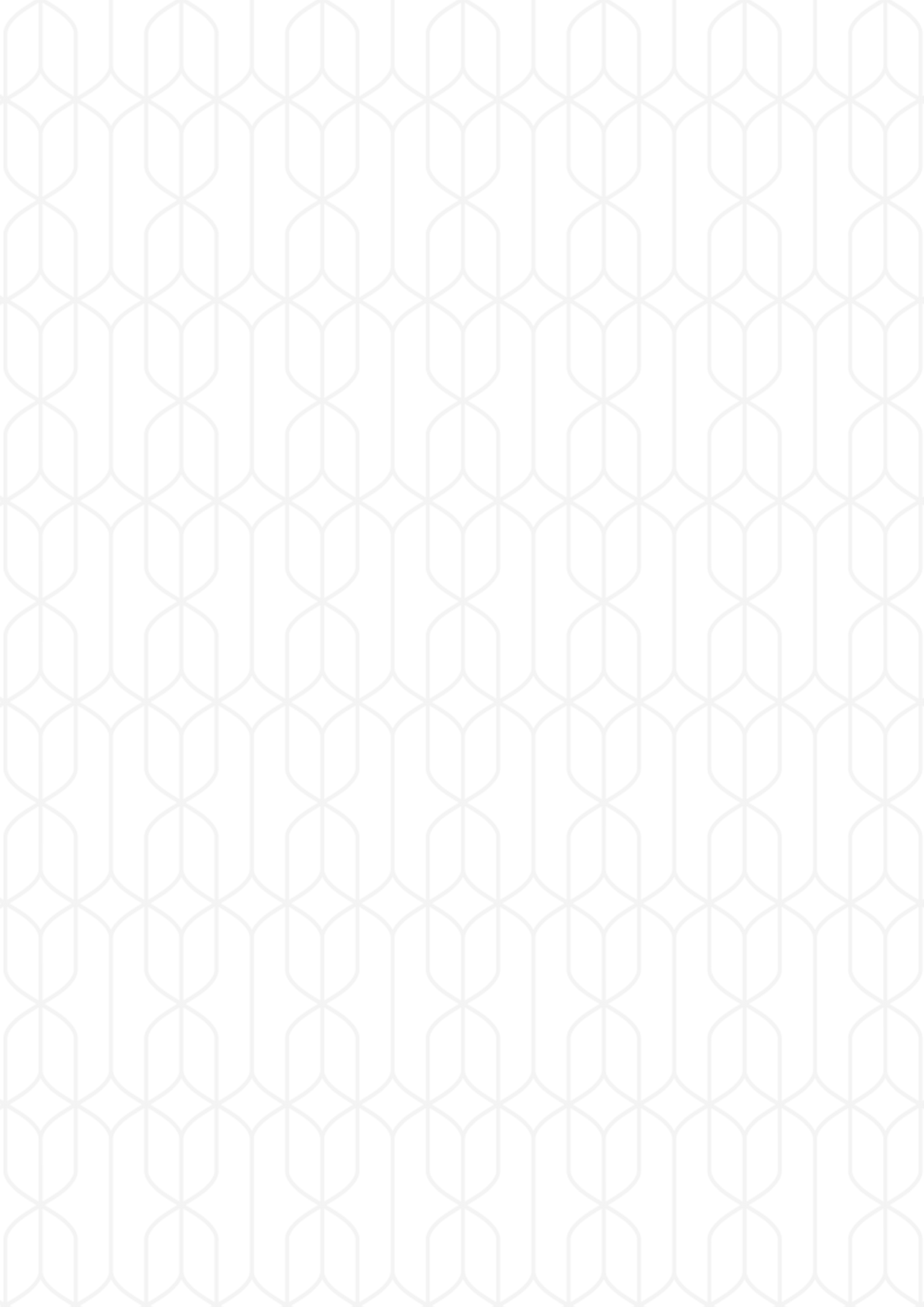 ÇALIŞMA KİTAPÇIĞIİstanbul, 2022İÇİNDEKİLER01	GirişKendimi DeğerlendiriyorumAmaç ve Önceliklerin BelirlenmesiZaman Günlüğü TutmakZaman Tuzaklarını TanımakZaman Tuzaklarından08 KurtulmakHaftalık ve Günlük Planlar HazırlamaZaman Yönetimiyle İlgili Diğer Bilgiler ve Yapılabilecek Diğer ÇalışmalarEn Kıymetli Zamanı BelirlemeÖrnek Planlayıcı ve ÇizelgeZaman YönetimiGünümüzün büyük çoğunluğunu sorumluluklarımıza ayırmamız gerekmektedir. Bu durum yapmaktan keyif aldığımız etkinliklere zaman bulamamamıza sebep olabilir. Yapmamız gerekenlerin sayısı arttıkça zaman sıkıntısı yaşamaya başlayabiliriz.Bu nedenle sınırlı olan zamanı etkili kullanmak önemlidir. Zamanı etkili kullanmanın yolu ise zaman yönetiminden geçmektedir. Bu kitapçığın içerisinde zamanı etkili bir şekilde kullanmanı kolaylaştıracak etkinlikler bulunmaktadır.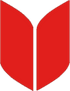 1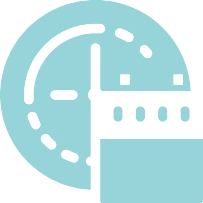 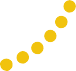 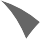 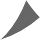 Zaman Yönetimi·Kitapçık ortaokul ve lise öğrencileri için kullanmaya uygundur.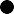 Zamanın nasıl geçirildiği ile  ilgili  farkındalık sağlamak ve zaman yönetimi becerisi  kazandırmak için hazırlanmıştır.Bireysel çalışmalarda, grup çalışmalarında ya da zaman  yönetimiyle ilgili  yapılan   çalışmalardan sonra etkinlik kitapçığı olarak kullanılabilir.Çevrimiçi derslerde ekran paylaşımı yapılarak kitapçıktaki sorular etkileşim sağlamak için kullanılabilir.2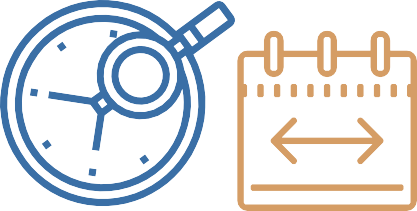 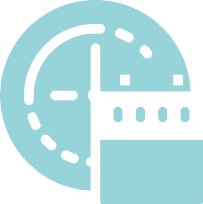 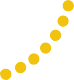 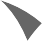 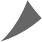 KENDİMİ DEĞERLENDİRİYORUM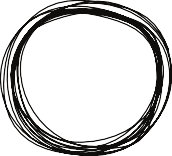 Bu etkinlik, zamanı yönetirken ne kadar sorun yaşadığını değerlendirmene ve yaşamını nasıl etkilediğini farketmene yardımcı olacaktır.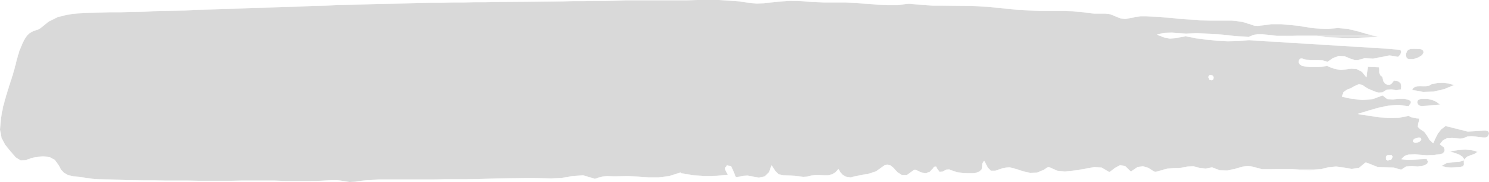 Sık sık zamanın yetmediğinden şikayet ederim.Yapmam gereken işleri belirlediğim sürede bitiremem.Ödevlerimi  son dakikada yaparım ve çoğu zaman öğretmenimden ek süre isterim.Fayda sağlamayan alışkanlıklarave aktivitelere fazla zaman ayırırım . Yapmam gereken işleri başka zaman yaparım diye ertelerim.Etrafımdaki insanlarıntekliflerine hayır diyemediğim için yapmam gereken işleri belirlediğim zamanda yapamam.Evet	HayırEvet	HayırEvet	HayırEvet	HayırEvet	Hayır3KENDİMİ DEĞERLENDİRİYORUM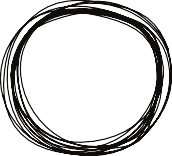 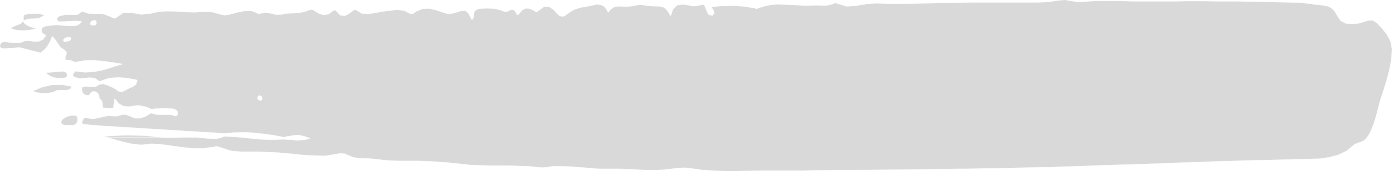 1Kesinlikle katılmıyorum2katılmıyorum3Karasızım4Katılıyorum5Kesinlikle katılıyorum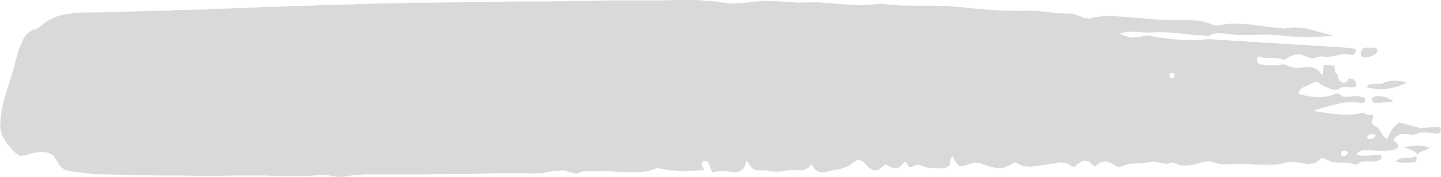 1Kesinlikle2katılmıyorum3Karasızım4Katılıyorum5Kesinliklekatılmıyorum	katılıyorumYukarıda ‘’Evet’’ i işaretlediğin ifade ne kadar çoksa ve	değerlendirmede		kendini		ne			kadar	yüksek derecelendirdiysen		yaşamında		zamanını		etkili kullanmakta	zorlanıyorsun	demektir.	Bu		kitapçıktaki etkinleri	yaparak	zamanını	verimli		bir	şekilde geçirmene yardımcı olacak beceriler öğrenebilirsin.4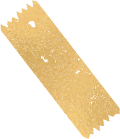 ZAMAN GÜNLÜĞÜ TUTMAK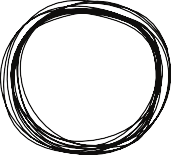 Zamanını verimli olarak yönetmek için onu nasıl kullandığının farkında olman gerekir. Bunun en iyi yolu bir zaman günlüğü oluşturmaktır. Kendini gözlemle ve zamanını nasıl kullandığını günlüğüne not al. Kendi günlüğünü oluştururken aşağıdaki örnekten faydalanabilirsin.5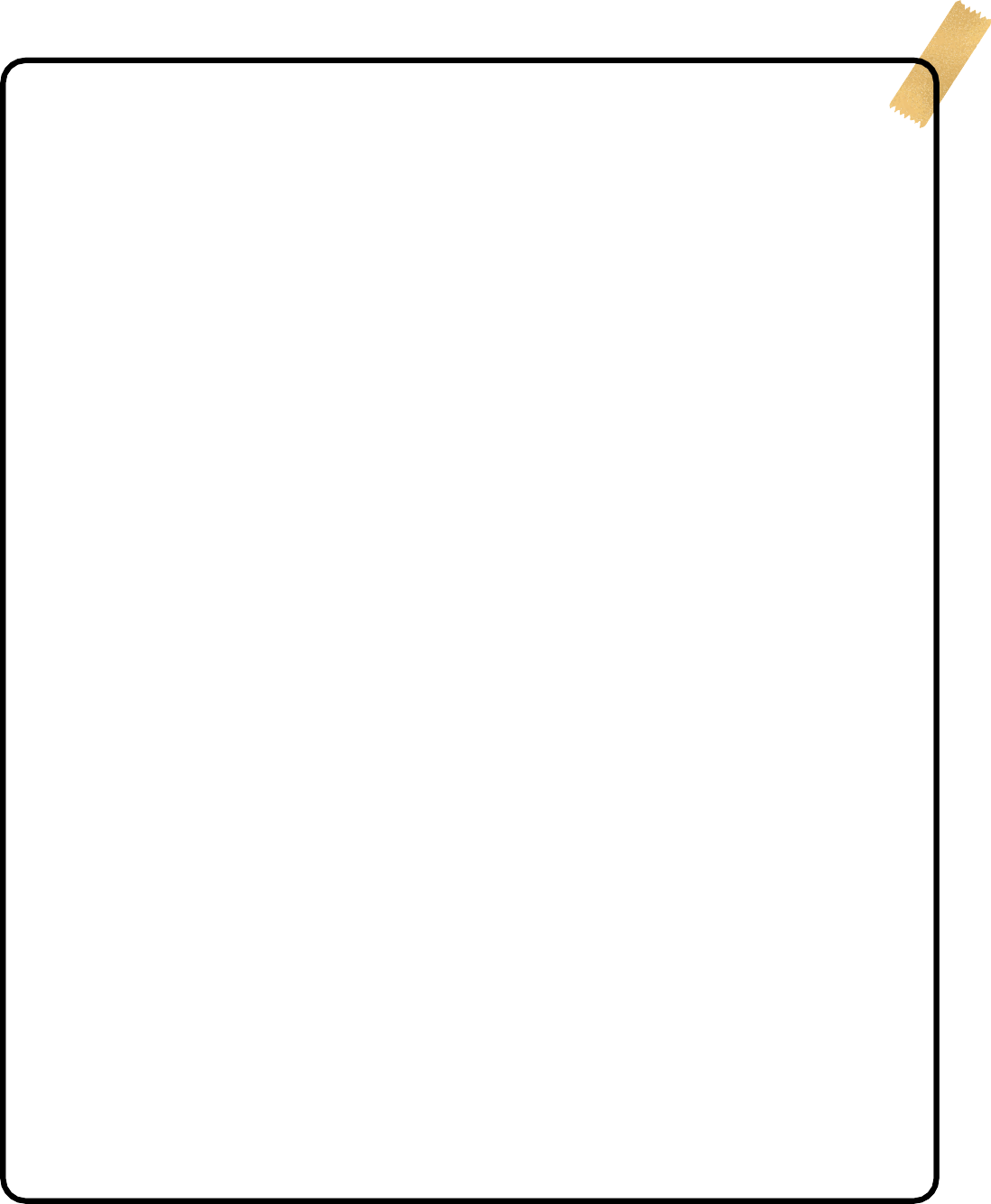 2	ZAMAN GÜNLÜĞÜ TUTMAKSaatFaaliyetHarcanan Zaman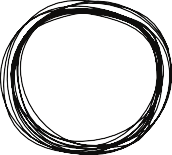 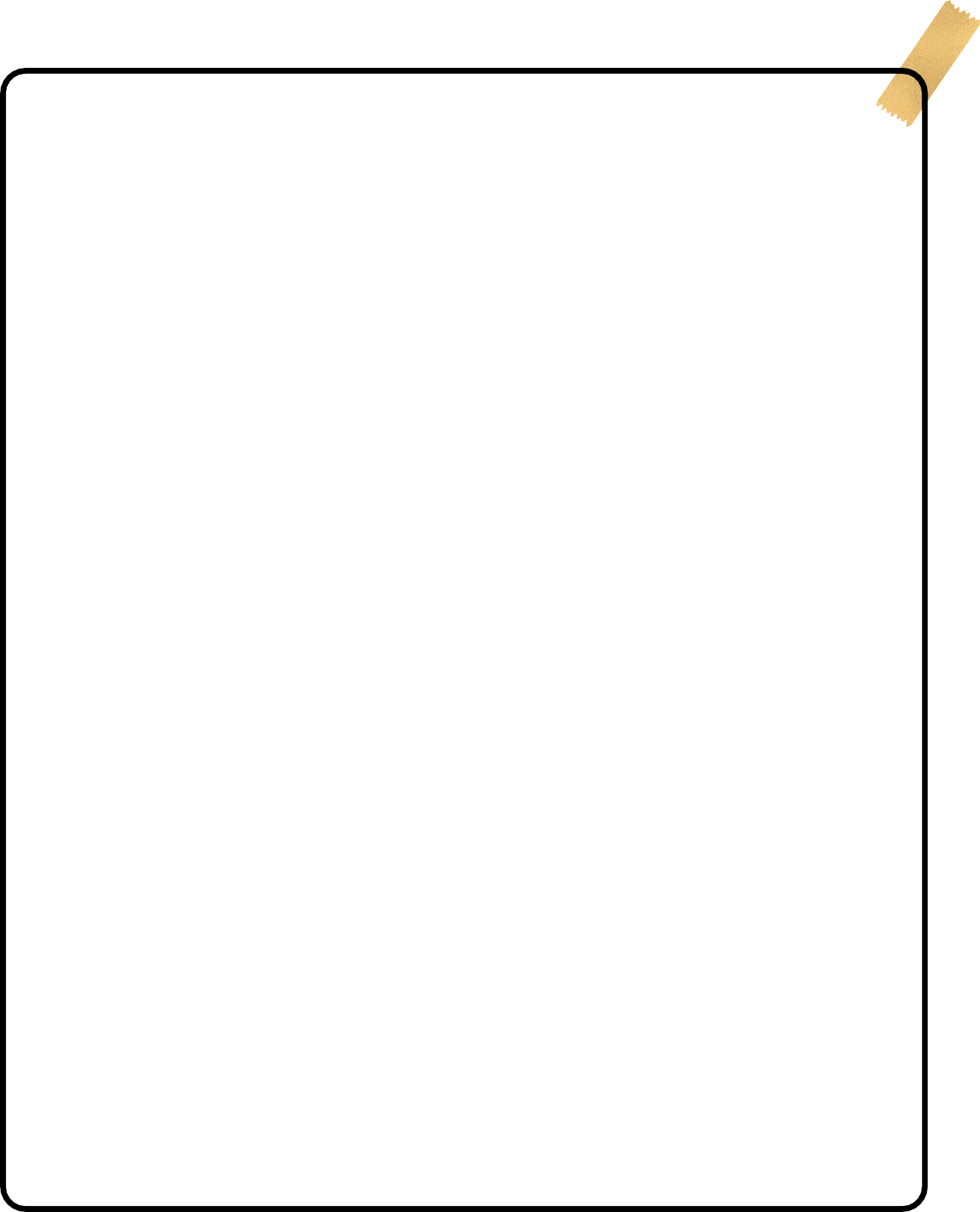 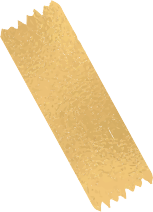 6ZAMAN TUZAKLARINI TANIMAK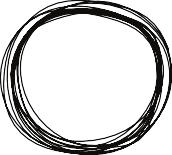 Zaman kaybına yol açan tuzaklar vardır. Tuzakları ortadan kaldırmak için önce onları tanımalısın. Aşağıdaki tuzaklarından hangileri zamanını çalıyor. Zamanını çalan hırsızları işaretle.Zaman HırsızlarıErtelemekHayır DiyememekHedeflerin BelirsizliğiUzunTeknoloji KullanımıMükemmelliyetçi olmaSık-Uzun	Teknoloji KullanımıSık-Uzun	Teknoloji KullanımıÖnceliklerin belirsizliğiPlansızlıkBireysel hedeflerin belirsizliği-kendini tanımamaYapman gereken işleri ertelerim .Arkadaşlarıma hayır diyemediğim için onların tekliflerini kabul ederim .Ne yapacağıma karar veremediğim için masa başında hiçbir şey yapmadan beklediğim olur.Sosyal medyada fazla zaman geçirdiğim için zamanının nasıl geçtiğini anlamam.Hata yapmak istemediğim için bir işe gereğinden fazla zaman ayırırım.Uzun ve gereksiz telefon konuşmaları yaparım. Bilgisayar oyunlarına fazla zaman ayırırım.işleri önem sırasına koyamadığım için önemsiz işlere fazla zaman harcarım.Plan yapmanın gereksiz olduğunu ve plan yapmadan da zamanımı verimli bir şekilde kullanacağımı düşünürüm.Hedefimin	gerçekçi	olmaması motivasyonumun düşmesine sebepolur7ZAMAN TUZAKLARINDAN KURTULMAK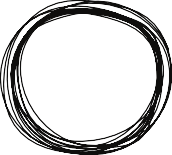 Zamanı yönetebilmek için yapılması gereken bir diğer iş de zamanının kaybetmene sebep olan zaman tuzaklarından/hırsızlarından kurtulmaktır. Bir anda değişim sağlamak zordur. Hedeflerine küçük adımlarla ulaşmaya çalışmak için plan yapmalı ve harekete geçmelisin. Zaman tuzaklarından hangi sırayla ve nasıl kurtulmaya çalışacağını aşağıdaki bölüme yaz.Zaman TuzaklarıTuzaklardan Kurtulmak İçin Yapabileceklerim8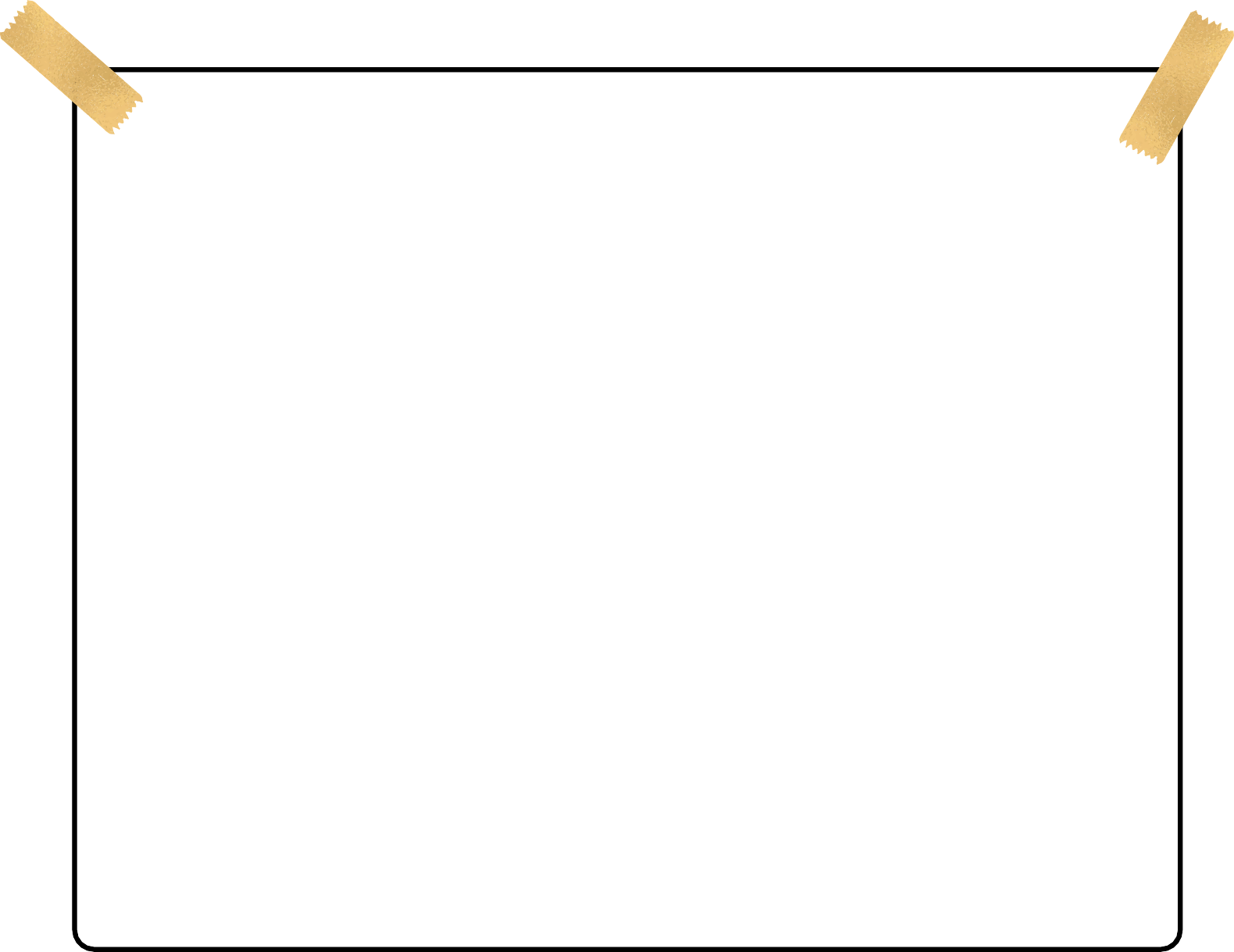 EN KIYMETLİ ZAMANI BELİRLEMEHerkesin kendini, enerjik, zinde ve daha verimli hissettiği kendine özgü biyolojik zamanı vardır. Öğrenmekte zorlandığın ve enerji gerektiren işleri, biyolojik zamana göre planlamak amacına ulaşmanı kolaylaştırır.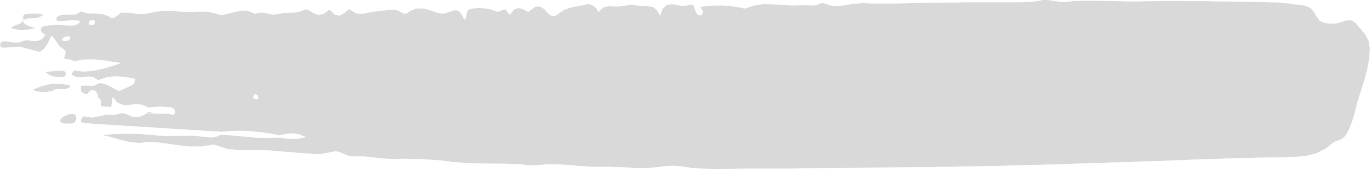 Sabah tipleri: Sabah saatlerinde enerjik olur, öğleden sonra enerjileri azalmaya başlar, akşama doğru tüm enerjileri biter.Öğleden sonra tipleri: zor uyanan bireylerdir ve sabahları enerjileri düşüktür. Öğleden sonra enerjik olurlar fakat akşam yine performansları düşer.Her zaman hazır tipler: bu tip bireyler erken kalkan sabahları ve öğleden sonrada enerjileri yüksek olan kişilerdir.9AMAÇ VE ÖNCELİKLERİN BELİRLENMESİ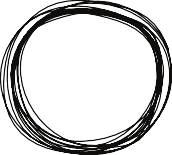 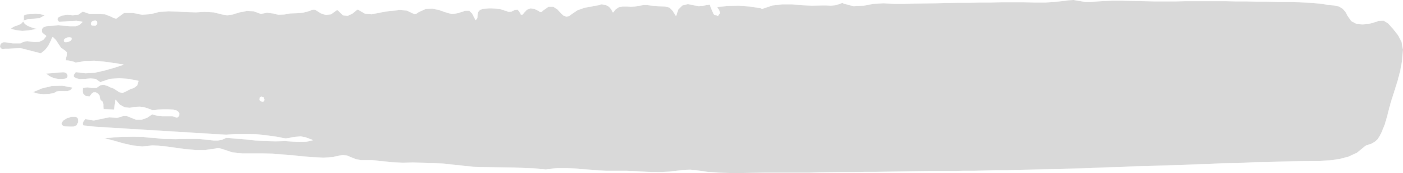 A en önemli görevlerdir, kısa zamanda tamamlanmaları gerekmektedir.B daha az önemlidir ve daha uzun dönemde yapılabilir. Bu görevlerin bir kısmının hemen tamamlanması gerekmektedir fakat diğer kısmı sonraya bırakılabilir.C, en az öneme sahip olan işlerdir.B’ye geçmeden önce tüm A kategorisindeki işleri, C’ye geçmeden önce ise B kategorisindeki tüm işleri tamamlamalısın.Haftalık yapılacaklar listesi ya da günlük yapılacaklar listesi oluştururken işleri A,B,C diye sınıflamak önemli olan işleri tamamladığından emin olmana yardımcı  olacaktır  ve önemsiz işlere gereğinden fazla vakit ayırmanı engelleyecektir.10AMAÇ VE ÖNCELİKLERİN BELİRLENMESİ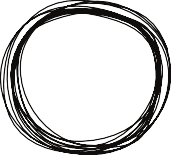 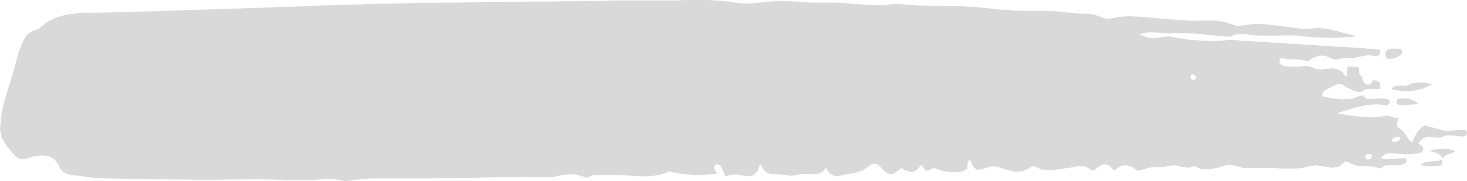 Haftalık Yapılacaklar Listesi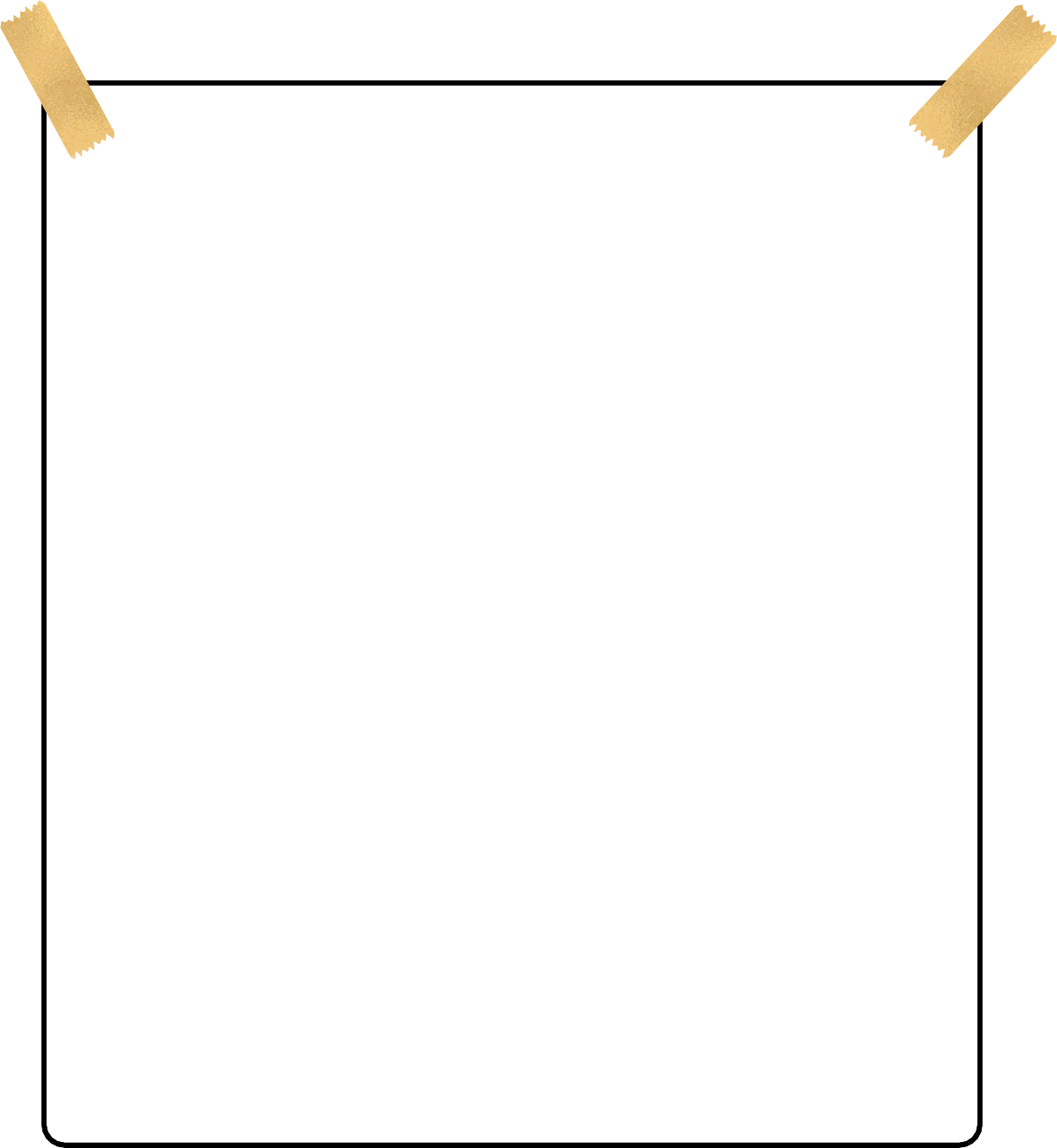 1.	(A)A: YAPILMASI ŞARTB: YAPILMASI GEREKİR C: YAPILABİLİ R11HAFTALIK VE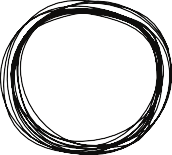 GÜNLÜK PLANLAR HAZIRLAMAPlanlama 2 basamaktan oluşmalıdır. 1. Basamak haftalık planlar 2. Basamak ise günlük planlardır. Amaçların, öncelik sıralaman, biyolojik zaman tipin gibi faktörlere dikkat ederek haftalık ve günlük planlarını hazırlayabilirsin.Plan hazırlarken; ajanda, not defteri ve son sayfadaki planlayıcı ve çizelgelerden yararlanabilirsin.12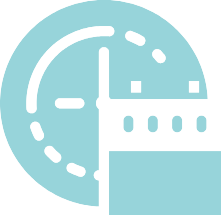 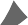 ZAMAN YÖNETİMİYLE İLGİLİ DİĞER BİLGİLER VE YAPILABİLECEK DİĞER ÇALIŞMALAR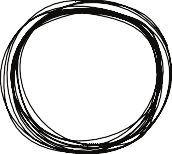 Her günün sonunda zamanı ne kadar iyi yönettiğini gözden geçir. Eğer o günkü amaçlarına ulaşamadıysan kendine	bunun		nedenini	ve	bundan		nasıl	bir	ders çıkarabileceğini	sorabilirsin.	Yeni	bir	planı,	soruların cevaplarını dikkate alarak hazırlayabilirsin.	Örneğin o gün	uzun	süre			televizyon		izlediğin	için	amaçlarını gerçekleştiremediysen ekran ile geçireceğin zamanı azaltabilirsin.Zamanını nasıl yönettiğini ve değerlendirdiğini belirlemek için kendine her gün 0 ‘’planlarımı uygulayamadım’’ ile 10 ‘’planlarımı uyguladım’’ arasında bir puan verebilirsin. Haftalık olarak puanlamalarını inceleyerek değişimini takip edebilirsin.Zamanı yönetirken en çok yapılan hatalardan biri erteleme davranışıdır. Erteleme tuzağından kaçınmak için yapılacak işlere bir bitirme tarihi belirlemeli, sevilmeyen işler öncelikli yapmalı, ertelemektense kendinize “şimdi yapın” demeli, ödüllendirme sisteminden yararlanmalı ve senin üzerinde destekleyici etkisi olan biriyle programını paylaşmalısın.13ZAMAN YÖNETİMİYLE İLGİLİ DİĞER BİLGİLER VE YAPILABİLECEK DİĞER ÇALIŞMALAR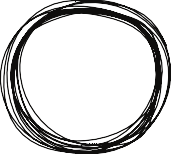 Derslerine ve ödevlerine ayırdığın vakti daha etkili kullanabilmek için etkin hızlı okuma teknikleriyle ilgili araştırma yapabilirsin.Ders çalışırken dikkat sürenin az olduğunu ve dikkatinin kolaylıkla dağıldığını düşünüyorsan dikkatini yüksek seviyede tutmak için yanına bir defter alıp kronometrenle dikkat süreni ayarlayarak bir görev üzerinde çalışmaya başlayabilirsin. Dikkatini dağıtan bir düşünce aklına geldiğinde bunu deftere not edebilir “bu konu hakkında daha sonra düşüneceğim şu an yapmakta olduğum işten daha önemli değil” şeklinde kendine telkinde bulunarak yaptığın çalışmaya devam edebilirsin. Kronometrendeki süre tamamlandıktan sonra mola verebilirsin.Çalışma aralarında vereceğin kısa süreli molalarda çalışmana dönmeni zorlaştıracak bilgisayarda oyun oynamak, sosyal medyada zaman geçirmek gibi faaliyetlerden uzak durmanda fayda var. Kısa süreli molalarda ev içinde yürüyüş, evdekilerle sohbet etmek, sağlıklı bir yiyecek yemek gibi seçeneklerle mola değerlendirilebilir.14ZAMAN YÖNETİMİYLE İLGİLİ DİĞER BİLGİLER VE YAPILABİLECEK DİĞER ÇALIŞMALAR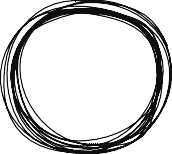 Ders	çalışırken	‘’pomodoro	tekniğinden’’ yararlanabilirsin.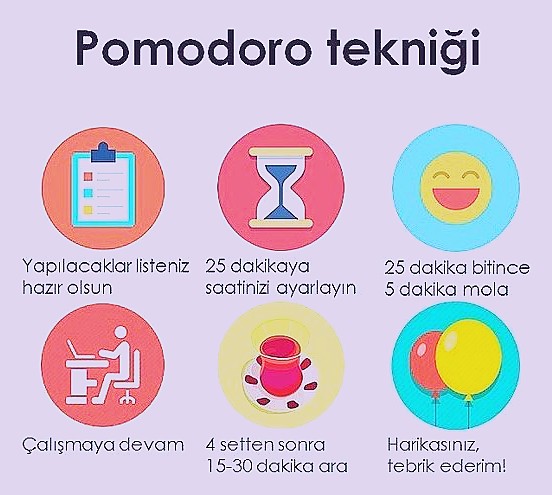 Uzun zaman alacak ve yapması güç olan işleri yapılabilir basamaklara bölerek zamanını daha etkili kullanabilirsin.15ZAMAN YÖNETİMİYLE İLGİLİ DİĞER BİLGİLER VE YAPILABİLECEK DİĞER ÇALIŞMALAR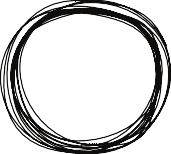 Zaman yönetiminde ders çalışma sırası da önemlidir. En verimli zamanda daha zorlanılan derslerin çalışılması, benzer derslerin art arda çalışılmayarak araya farklı dersler konulması verimi arttırır.Robinson tarafından geliştirilmiş verimli ders çalışma tekniklerinden olan ‘’İSOAT’’ tekniğini araştırabilirsin.Öğrenme stilin de zaman yönetiminde önemli bir rol oynamaktadır. Öğrenme stilini keşfedip çalışmalarını bu doğrultuda planlamak için okul psikolojik danışmanından bilgi alabilirsin.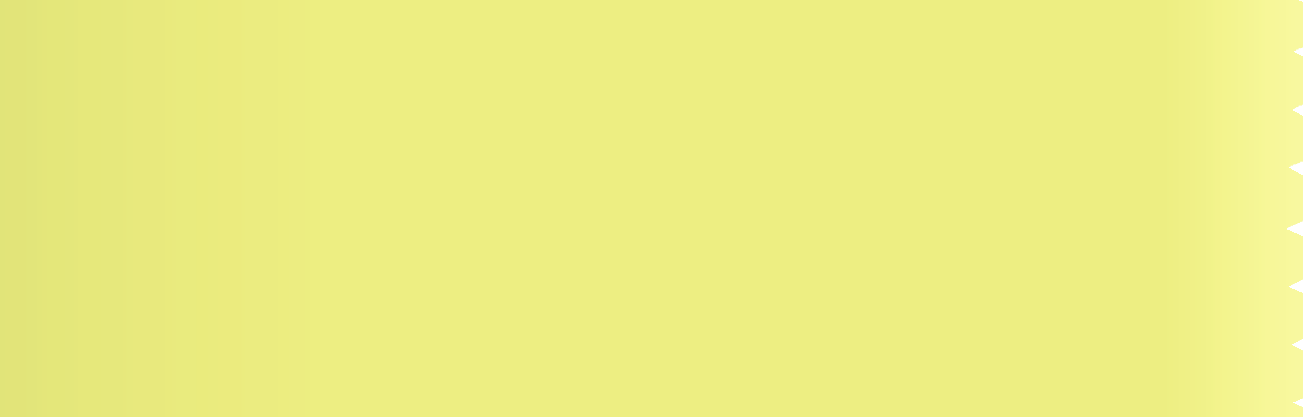 16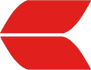 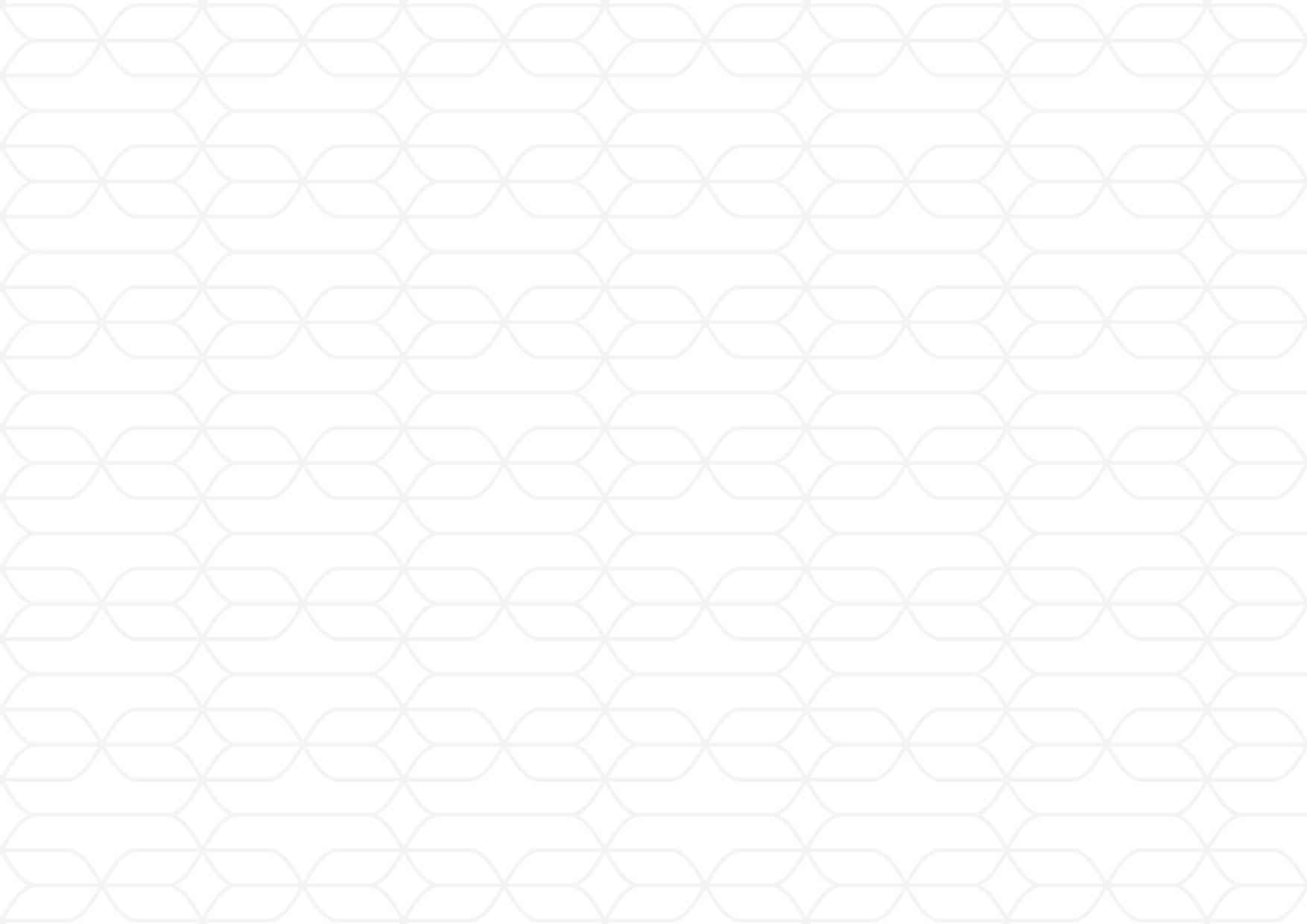 ÇARŞAMBAPERŞEMBECUMAHAFTALIK YAPILACAKLAR LİSTESİPAZARTESİSALI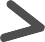 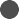 A Y L I KP L A N L A Y I C I MB U	A Y K İ	H E D E F L E R İ MU N U T M A M A M   G E R E K E N   T A R İ H L E R	Ö N E M L İ	N O T L A RHAFTALIK ÇİZELGE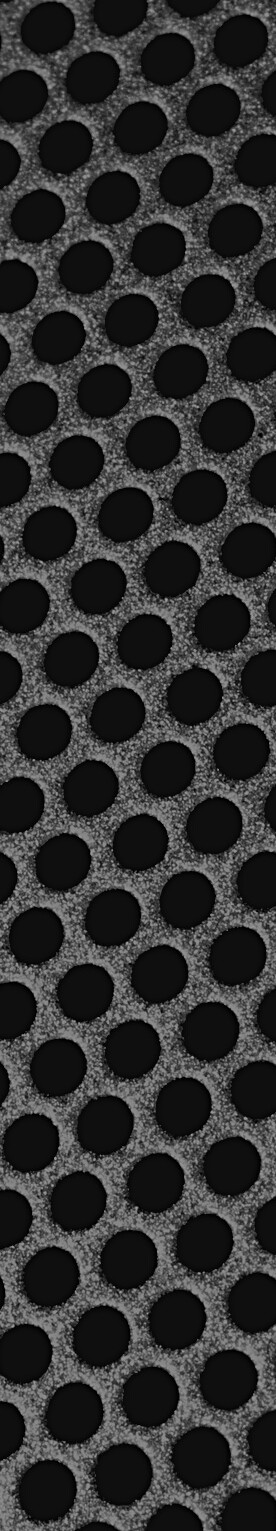 ÇİZELGE06:0008:0010:0012:0014:0015:0016:0017:0018:0019:0020:0021:00BUGÜNKÜ İŞLERİM20HAFTALIK PROGRAMIMYapılacaklar ListesiBelirlenen HedeflerAklında Tut!210 8 : 0 00 8 : 3 00 9 : 0 00 9 : 3 01 0 : 0 01 0 : 3 01 1 : 0 01 1 : 3 01 2 : 0 01 2 : 3 01 3 : 0 01 3 : 3 01 4 : 0 01 4 : 3 01 5 : 0 01 5 : 3 01 6 : 0 01 6 . 3 01 7 . 0 01 7 . 3 01 8 . 0 0ÇALIŞMA PLANIMT A R İ H :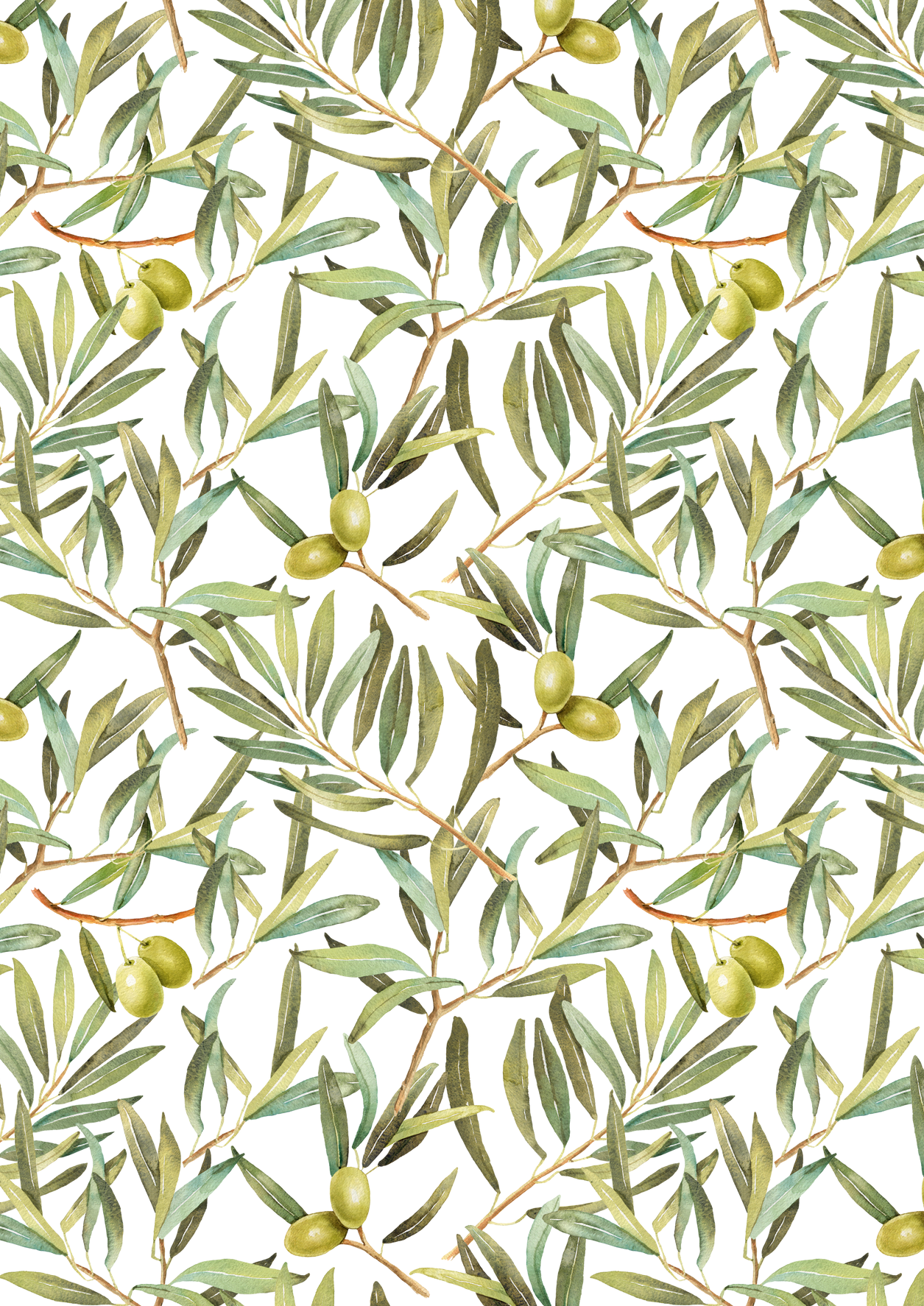 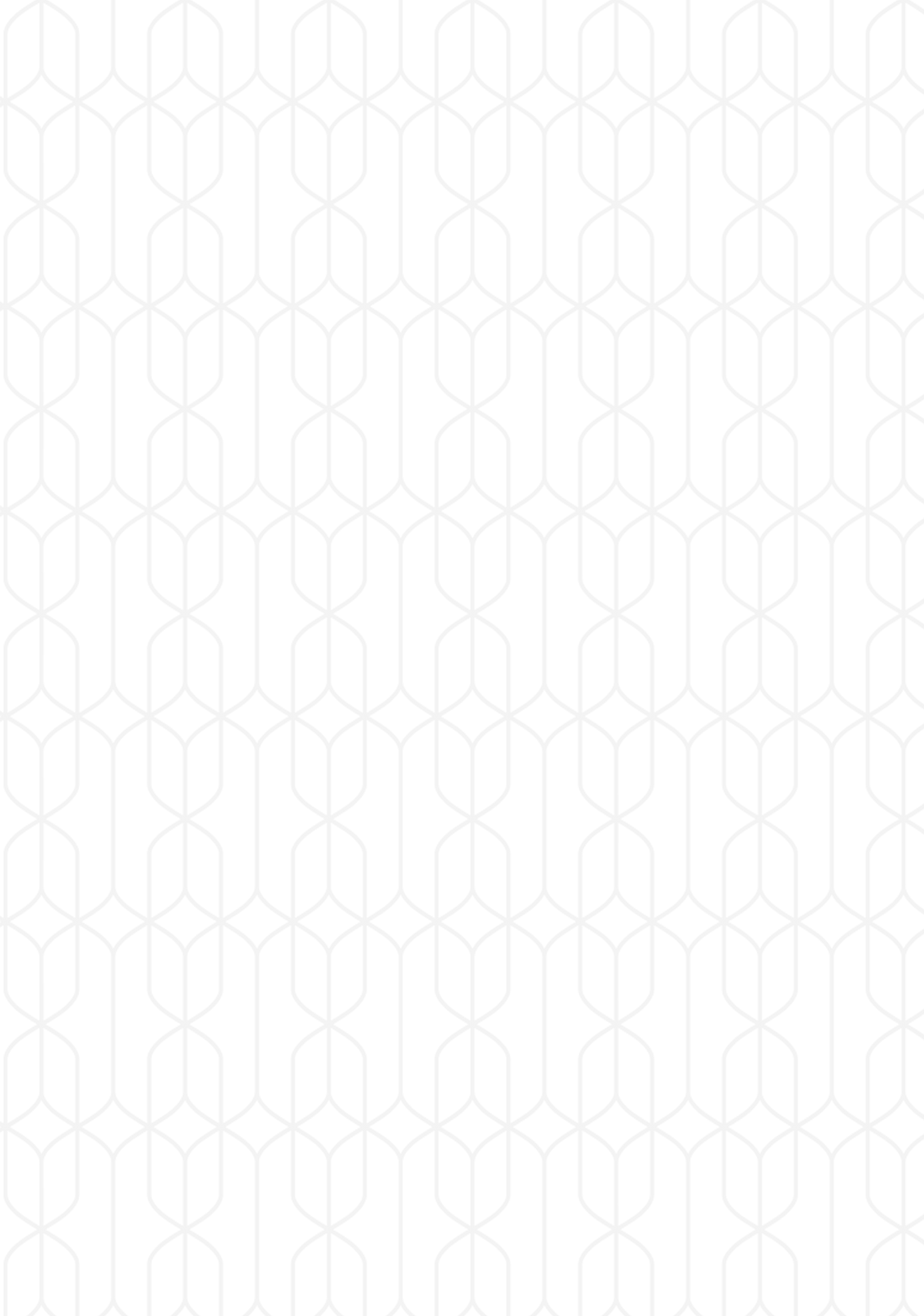 22. . . . . . . . . . . . . . . .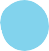 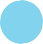 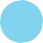 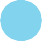 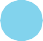 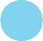 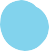 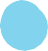 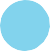 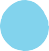 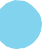 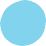 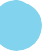 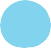 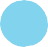 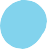 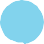 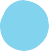 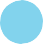 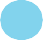 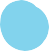 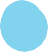 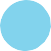 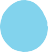 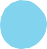 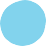 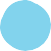 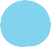 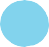 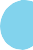 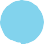 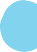 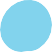 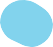 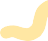 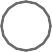 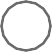 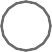 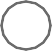 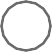 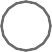 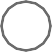 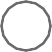 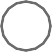 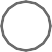 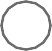 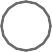 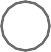 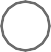 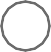 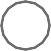 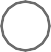 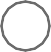 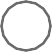 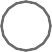 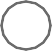 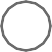 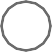 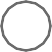 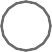 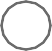 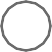 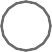 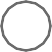 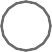 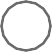 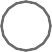 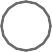 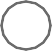 . . . . . . 2 0 2 1 ' İ N İ L K H A F T A S IG Ö R E V	P	S	Ç	P	C	C	P2307:00Uyanış-Kahvaltı30 dakika08:00Okula Gidiş20 dakika08:30Okul Zamanı3,5 saat12:00Eve Dönüş30 dakika12:30Yemek ve Dinlenme2 saat14:30Ödevler2 saat16:30Ev İşleri1,5 saat18:00Akşam Yemeği1saat19:00TV İzleme-Kitap okuma-4 saat22:00Uyuma8 saat